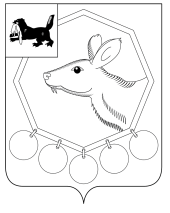 12.11.2020 № 198п/20РОССИЙСКАЯ ФЕДЕРАЦИЯИРКУТСКАЯ ОБЛАСТЬМУНИЦИПАЛЬНОЕ ОБРАЗОВАНИЕ«БАЯНДАЕВСКИЙ РАЙОН»МЭРПОСТАНОВЛЕНИЕО РЕЖИМЕ ФУНКЦИОНИРОВАНИЯ ПОВЫШЕННОЙ ГОТОВНОСТИ НА ТЕРРИТОРИИ БАЯНДАЕВСКОГО РАЙОНА В соответствии со статьей 11 Федерального закона от 21 декабря 1994 года № 68-ФЗ "О защите населения и территорий от чрезвычайных ситуаций природного и техногенного характера", Указом Президента Российской Федерации от 11 мая 2020 года № 316 "Об определении порядка продления действия мер по обеспечению санитарно-эпидемиологического благополучия населения в субъектах Российской Федерации в связи с распространением новой коронавирусной инфекции (COVID-19)", с учетом решений, принятых на заседании оперативного штаба по предотвращению завоза и распространения коронавирусной инфекции COVID-19 на территории Иркутской области 8 октября 2020 года, руководствуясь  Указом губернатора Иркутской области от  12 октября 2020 мая № 279-уг «О режиме функционирования повышенной готовности для территориальной подсистемы Иркутской области единой государственной системы предупреждения и ликвидации чрезвычайных ситуаций», статьями 33, 48 Устава МО «Баяндаевский район»,ПОСТАНОВЛЯЮ:1. Установить, что на территории Баяндаевского района постановлением мэра МО «Баяндаевский район» от 20 марта 2020 года № 58п/20 "О введении режима функционирования повышенной готовности на территории Баяндаевского района" с 20 марта 2020 года введен и действует режим функционирования повышенной готовности на территории Баяндаевского района» единой государственной системы предупреждения и ликвидации чрезвычайных ситуаций.2. Определить Баяндаевский район территорией, на которой предусматривается комплекс ограничительных и иных мероприятий, направленных на обеспечение санитарно-эпидемиологического благополучия населения в соответствии с Указом Президента Российской Федерации от 11 мая 2020 года № 316 "Об определении порядка продления действия мер по обеспечению санитарно-эпидемиологического благополучия населения в субъектах Российской Федерации в связи с распространением новой коронавирусной инфекции (COVID-19)".3. Установить Правила поведения при введении режима повышенной готовности на территории Баяндаевского района, на которой существует угроза возникновения чрезвычайной ситуации в связи с распространением новой коронавирусной инфекции (COVID-19) (Порядок передвижения на территории Баяндаевского  района лиц и транспортных средств, за исключением транспортных средств, осуществляющих межрегиональные перевозки) (приложение 1 к настоящему постановлению).4. Установить Правила поведения при введении режима повышенной готовности на территории Баяндаевского района, на которой существует угроза возникновения чрезвычайной ситуации в связи с распространением новой коронавирусной инфекции (COVID-19) для лиц, привлекаемых к работе вахтовым методом, для выполнения сезонных работ, и работодателей, применяющих вахтовый метод работы, метод сезонных работ (приложение 2 к настоящему постановлению).5. Приостановить (ограничить) на период до исключения угрозы жизни и здоровью граждан, в связи с распространением новой коронавирусной инфекции (COVID-19), деятельность организаций независимо от организационно-правовой формы и формы собственности, а также индивидуальных предпринимателей в соответствии с указанным в настоящем пункте Перечнем.Установить Перечень организаций и индивидуальных предпринимателей, деятельность которых приостановлена (ограничена) в целях обеспечения санитарно-эпидемиологического благополучия населения в связи с распространением новой коронавирусной инфекции (COVID-19) (приложение 3 к настоящему постановлению).6. Утвердить Рекомендации по организации деятельности в условиях распространения новой коронавирусной инфекции COVID-19 для организаций, индивидуальных предпринимателей (приложение 4 к настоящему постановлению).7. Настоящее постановление подлежит официальному опубликованию на сайте администрации МО «Баяндаевский район».8.Постановление вступает в силу с момента подписания.Мэр МО «Баяндаевский район»А.П. ТабинаевПриложение 1Правила поведения при введении режима повышенной готовности на территории Иркутской области, на которой существует угроза возникновения чрезвычайной ситуации в связи с распространением новой коронавирусной инфекции (COVID-19) (Порядок передвижения на территории Иркутской области лиц и транспортных средств, за исключением транспортных средств, осуществляющих межрегиональные перевозки1. Лицам, находящимся на территории Баяндаевского района, при посещении магазинов и других помещений организаций, деятельность которых не приостановлена, и совершении поездок в общественном транспорте использовать средства индивидуальной защиты органов дыхания в соответствии с Методическими рекомендациями "МР 3.1.0140-18. 3.1. Профилактика инфекционных болезней. Неспецифическая профилактика гриппа и других острых респираторных инфекций. Методические рекомендации" (утв. Главным государственным санитарным врачом РФ 10.12.2018) либо их аналоги (далее - медицинские или гигиенические маски и т.п.), если иное не установлено рекомендациями Федеральной службы по надзору в сфере защиты прав потребителей и благополучия человека.2. Лицам, находящимся на территории Баяндаевского района в обсерваторах, пунктах временного пребывания, специально организуемых работодателями (далее - обсерватор работодателя), запрещается выход за пределы помещений (палат), в которых они находятся, и за пределы обсерватора, обсерватора работодателя.3. Лицам, проживающим и (или) временно находящимся на территории Баяндаевского района:1) при появлении признаков респираторного заболевания (ОРВИ) таких, как повышенная температура тела, кашель и др., незамедлительно вызывать врача на дом;2) при проведении тестирования на наличие новой коронавирусной инфекции (COVID-19) (далее - коронавирусная инфекция) сообщить в письменной форме о согласии (несогласии) на обмен информацией по проведенному тестированию посредством SMS сообщений и (или) мобильных телефонных приложений, таких как "WhatsApp", "Viber", или электронной почты между работодателем, образовательной организацией, медицинскими организациями, Управлением Федеральной службы по надзору в сфере защиты прав потребителей и благополучия человека по Иркутской области:о лицах, с которыми заболевший находился в контакте,об ответственном должностном лице, определенном работодателем в соответствии с подпунктом 2 пункта 5 настоящих Правил;3) в случае получения положительного анализа на коронавирусную инфекцию, в том числе при самообращении в медицинскую организацию, осуществляющую тестирование, в течение одних суток со дня получения результата анализа сообщить информацию о факте заболевания:ответственному должностному лицу, определенному работодателем в соответствии с подпунктом 2 пункта 5 настоящих Правил (при наличии места работы),образовательной организации, в которой гражданин получает очное образование (при наличии договора с образовательной организацией);в случае согласия на обмен информацией посредством мобильной связи и (или) электронной почты оказывать содействие медицинским организациям, Управлению Федеральной службы по надзору в сфере защиты прав потребителей и благополучия человека по Иркутской области в проведении санитарно-эпидемиологических мероприятий.4. Организации и индивидуальные предприниматели, деятельность которых приостановлена (ограничена) в целях обеспечения санитарно-эпидемиологического благополучия населения в связи с распространением новой коронавирусной инфекции (COVID-19) настоящим постановлением, обязаны приостановить (ограничить) свою деятельность.5. Работодатели, осуществляющие деятельность на территории Баяндаевского района, обязаны руководствоваться постановлениями Главного государственного санитарного врача Российской Федерации, а также:1) осуществлять мероприятия, направленные на выявление работников с признаками респираторного заболевания (ОРВИ) таких, как повышенная температура тела, кашель и др., в случае выявления таких лиц обеспечить им в соответствии с законодательством возможность изоляции;2) при поступлении информации о случае заболевания работника коронавирусной инфекцией организовать:назначение должностного лица, ответственного за взаимодействие со всеми работниками данного работодателя, с медицинскими организациями, Управлением Федеральной службы по надзору в сфере защиты прав потребителей и благополучия человека по Иркутской области, другими организациями в связи с выявлением у работников коронавирусной инфекции (сбор информации о выявленных случаях заражения коронавирусной инфекцией, решение вопросов об удаленном (дистанционном) режиме работы заболевшего работника и находящихся с ним в контакте, представление оперативной информации в Управление Федеральной службы по надзору в сфере защиты прав потребителей и благополучия человека по Иркутской области о заболевшем работнике и находящихся с ним в контакте, организация дезинфекции помещений и т.п.);проведение заключительной дезинфекции помещений, где находился указанный заболевший работник, и мест общего пользования (после выведения заболевшего из очага);направление лиц, состоявших с заболевшим в контакте, на удаленный (дистанционный) режим работы;незамедлительное представление информации в Управление Федеральной службы по надзору в сфере защиты прав потребителей и благополучия человека по Иркутской области о всех контактах работника, заболевшего коронавирусной инфекцией, в связи с исполнением им трудовых функций;3) применять дистанционные способы проведения массовых мероприятий с использованием сетей связи общего пользования;4) обязать сотрудников, посещавших территории, где зарегистрированы случаи заболевания коронавирусной инфекцией, информировать о месте и датах пребывания руководителя по прибытию;5) обеспечивать контроль за использованием работниками средств индивидуальной защиты органов дыхания и соблюдением правил личной гигиены, в том числе за использованием антисептических средств для обработки рук;6) информировать работников, выезжающих из Российской Федерации, о необходимости лабораторных исследований на COVID-19 методом ПЦР в течение трех календарных дней со дня прибытия работника на территорию Российской Федерации;7) проверять наличие медицинских документов, подтверждающих отрицательный результат лабораторного исследования на COVID-19 методом ПЦР, при привлечении к трудовой деятельности иностранных граждан.6. Руководителям медицинских организаций всех форм собственности, осуществляющих деятельность на территории Иркутской области:1) взять под личный контроль обязательное использование всеми медицинскими работниками, а также прочими работниками (при необходимости) средств индивидуальной защиты;2) организовать обучение работников в области обеспечения соблюдения правил биологической безопасности при работе с пациентами, потенциально инфицированными новой коронавирусной инфекцией, с внебольничной пневмонией, с признаками респираторного заболевания (ОРВИ), при проведении медицинского наблюдения за пациентами в режиме домашней изоляции, обсерваторах;3) обеспечить ежедневный контроль за полнотой и своевременностью проведения профилактической и текущей дезинфекции в медицинской организации, гигиенической обработкой рук работников, использованием оборудования для обеззараживания воздуха;4) обеспечивать проведение в приоритетном порядке лабораторных обследований в отношении новой коронавирусной инфекции медицинских работников - 1 раз в неделю, при появлении симптомов, не исключающих COVID-19, - немедленно;5) рассмотреть возможность проведения профилактического лечения работников по показаниям с применением лекарственных препаратов, рекомендованных Министерством здравоохранения Российской Федерации;6) исключить передвижение работников в стационарах медицинских организаций из одного структурного подразделения (отделения) в другое;7) обеспечить контроль за проведением заключительной дезинфекции в домашних очагах новой коронавирусной инфекции (после выведения заболевшего из очага), обучение медицинских работников проведению текущей дезинфекции.7. Юридические лица и индивидуальные предприниматели, осуществляющие деятельность в той части, в которой она не приостановлена указом Губернатора Иркутской области 279-уг "О режиме функционирования повышенной готовности для территориальной подсистемы Иркутской области единой государственной системы предупреждения и ликвидации чрезвычайных ситуаций», обязаны:1) установить в помещениях площадью более 100 кв.м., в которых могут находиться работники или иные граждане (крупные торговые, производственные, офисные и подобные им помещения), бактерицидные лампы или рециркуляторы воздуха с целью регулярного обеззараживания воздуха; каждое помещение площадью менее 100 кв.м. при отсутствии в нем бактерицидных ламп или рециркуляторов воздуха проветривать каждые два часа не менее 10 минут;2) обеспечить наличие не менее чем десятидневного запаса дезинфицирующих средств для уборки помещений, транспортных средств, обработки рук сотрудников, средств индивидуальной защиты (медицинские или гигиенические маски, респираторы, перчатки);3) организовать контроль температуры тела работников в течение рабочего дня (по показаниям), с применением аппаратов для измерения температуры тела контактным или бесконтактным способом (электронные, инфракрасные термометры, тепловизоры) с обязательным отстранением от нахождения на рабочем месте лиц с повышенной температурой тела и (или) с признаками респираторного заболевания (ОРВИ), таких, как повышенная температура тела, кашель и др.;4) допускать работников к работе, предполагающей контакты их между собой и с иными гражданами не иначе как в средствах индивидуальной защиты (медицинские или гигиенические маски, респираторы, перчатки);5) помещения, в которых могут находиться работники или иные граждане, подвергать уборке с применением дезинфицирующих средств вирулицидного действия каждые два часа, с обязательной дезинфекцией дверных ручек, столов, кресел и других контактных поверхностей;6) при продаже товаров и оказании услуг исключить непосредственные (телесные, без средств индивидуальной защиты) контакты работников с другими гражданами и их вещами;7) организовать возможность обработки рук и (или) перчаток работников кожными антисептиками каждый час;8) организовать оказание услуг гражданам (требующих непосредственного физического контакта работника с посетителем) не иначе как по предварительной записи по телефону или через Интернет;9) организовать оказание услуг гражданам (требующих очного присутствия граждан, но не требующих непосредственного физического контакта работника с посетителем) не иначе как с соблюдением требования социального дистанцирования (1,5 метра) в используемых для осуществления деятельности помещениях;10) организовать оказание услуг гражданам (требующих очного присутствия граждан) с условием обязательного ношения посетителями медицинских или гигиенических масок, с соблюдением требования социального дистанцирования (1,5 метра) в используемых для осуществления деятельности помещениях или, в случае оказания услуг в помещении площадью более 50 кв. метров, с нанесением разметки, позволяющей определить соблюдение требования социального дистанцирования и исключить контактирование между посетителями;11) организовать при продаже товаров заполнение торгового зала посетителями из расчета не более одного человека на четыре квадратных метра доступной для посетителей площади; при отсутствии такой возможности рассмотреть вопрос об организации торговли через оборудование торгового окна;12) контролировать соблюдение работниками и другими гражданами требования социального дистанцирования (1,5 метра) в используемых для осуществления деятельности помещениях, транспортных средствах, на открытых пространствах;13) обеспечить организацию расчета, выдачи и реализации товара с наличием физического барьера (кассовый терминал, прилавок, стойка и т.д.) между работником и посетителем;14) исключить вход в свои помещения (в том числе в торговые залы) и транспортные средства граждан без минимальных средств индивидуальной защиты органов дыхания (медицинских или гигиенических масок и т.п.);15) при обслуживании дистанционным способом принимать меры по минимизации близкого контакта работников с гражданами;16) приоритетно обеспечивать возможность дистанционного получения заказов от граждан с последующей выдачей укомплектованного заказа на территории, где расположено юридическое лицо (индивидуальный предприниматель), в том числе через зону бесконтактной выдачи;17) при продаже товаров и оказании услуг разместить на информационных стендах для граждан информацию о проведении дополнительных профилактических мероприятий, усилении дезинфекционного режима;18) осуществлять реализацию пищевой продукции в упакованном виде;19) проводить ежедневные мероприятия по дезинфекции транспорта общего пользования городского и пригородного сообщения;20) создать условия для самоизоляции работников 65 лет и старше с оформлением листков нетрудоспособности, при наличии возможности обеспечить перевод работников, страдающих хроническими заболеваниями бронхо-легочной, сердечно-сосудистой и эндокринной систем, а также беременных женщин, женщин, имеющих детей в возрасте до 3 лет, на дистанционную работу или предоставить им ежегодный оплачиваемый отпуск.8. Образовательные организации при поступлении информации о каждом случае заболевания воспитанника, учащегося, студента (курсанта) коронавирусной инфекцией обязаны организовать:проведение заключительной дезинфекции помещений, где находился указанный заболевший воспитанник, учащийся, студент (курсант), и мест общего пользования;направление воспитанников, учащихся, студентов (курсантов), сотрудников образовательной организации, состоявших с заболевшим в контакте, на удаленный (дистанционный) режим учебы (работы);незамедлительное представление информации в Управление Федеральной службы по надзору в сфере защиты прав потребителей и благополучия человека по Иркутской области обо всех контактах воспитанника, учащегося, студента (курсанта), заболевшего коронавирусной инфекцией.9. Муниципальным, частным дошкольным образовательным организациям; государственным, муниципальным, частным общеобразовательным организациям; государственным, муниципальным, частным организациям дополнительного образования детей; государственным, частным профессиональным образовательным организациям; государственным, частным организациям дополнительного профессионального образования; государственным, частным образовательным организациям высшего образования; государственным учреждениям оказания психолого-педагогической, медицинской и социальной помощи, профилактики, реабилитации и коррекции; нетиповым образовательным организациям:1) осуществлять мероприятия по выявлению сотрудников и воспитанников с признаками респираторного заболевания (ОРВИ), такими как повышенная температура тела, кашель и др., в случае выявления таких лиц обеспечить им в соответствии с законодательством возможность изоляции и незамедлительно направлять соответствующую информацию в Управление Федеральной службы по надзору в сфере защиты прав потребителей и благополучия человека по Иркутской области;2) обеспечить ежедневную дезинфекцию помещений указанных организаций.10. На территории Баяндаевского района запрещаются:1) присутствие на спортивных мероприятиях любых лиц, кроме участников соревнований, тренерского, обслуживающего и медицинского персонала;2) проведение в образовательных организациях массовых мероприятий с участием различных групп лиц (классов, учебных групп), а также массовых мероприятий с привлечением лиц из иных организаций.11. В соответствии с пунктом 2(1) Временных правил оформления листков нетрудоспособности, назначения и выплаты пособий по временной нетрудоспособности в случае карантина застрахованным лицам в возрасте 65 лет и старше, утвержденных постановлением Правительства Российской Федерации от 1 апреля 2020 года № 402, установить срок действия ограничительных мер, направленных на обеспечение санитарно-эпидемиологического благополучия населения, в части необходимости соблюдения режима самоизоляции лицами в возрасте 65 лет и старше:с 13 октября 2020 года по 26 октября 2020 года;с 27 октября 2020 года по 9 ноября 2020 года.12. За нарушение настоящих Правил (Порядка) к находящимся на территории Иркутской области лицам (гражданам; должностным лицам; индивидуальным предпринимателям; юридическим лицам) применяются меры ответственности в соответствии с действующим законодательством.Приложение 2 Правила поведения при введении режима повышенной готовности на территории Баяндаевского района, на которой существует угроза возникновения чрезвычайной ситуации в связи с распространением новой коронавирусной инфекции (COVID-19) для лиц, привлекаемых к работе вахтовым методом, для выполнения сезонных работ, и работодателей, применяющих вахтовый метод работы, метод сезонных работ1. Настоящие Правила поведения устанавливаются для лиц, привлекаемых к работе вахтовым методом, для выполнения сезонных работ, работодателей, осуществляющих деятельность на территории Баяндаевского района и применяющих вахтовый метод работы, метод сезонных работ, дополнительно к требованиям, содержащимся в Правилах поведения при введении режима повышенной готовности на территории Баяндаевского района, на которой существует угроза возникновения чрезвычайной ситуации в связи с распространением новой коронавирусной инфекции (COVID-19) (Порядке передвижения на территории Баяндаевского района лиц и транспортных средств, за исключением транспортных средств, осуществляющих межрегиональные перевозки), установленных постановлением мэра МО «Баяндаевский район».2. Лицам, привлекаемым к работе вахтовым методом, для выполнения сезонных работ в соответствии с методическими рекомендациями "МР 3.1/2.2.0176/1-20. 3.1. Профилактика инфекционных болезней. 2.2. Гигиена труда. Рекомендации по организации работы вахтовым методом в условиях сохранения рисков распространения COVID-19. Методические рекомендации" (утверждены Главным государственным санитарным врачом Российской Федерации 30 апреля 2020 года) обеспечить перед началом вахты, сезонных работ выполнение требований по изоляции в обсерваторах работодателя, осмотр врача и лабораторное тестирование методом ПЦР на РНК SARS-Cov-2 на новую коронавирусную инфекцию, вызванную COVID-19, и методом ИФА (на наличие антител IgM и IgG).Лица, получившие при поступлении в обсерватор работодателя отрицательный результат исследования методом ПЦР, с отсутствием антител IgM и наличием антител IgG, прекращают изоляцию в обсерваторах работодателя и на основании медицинского заключения направляются к месту осуществления трудовой деятельности.Лица, получившие при поступлении в обсерватор работодателя положительный результат исследования методом ПЦР и (или) с наличием антител IgM, подлежат направлению в медицинскую организацию.Лица, получившие при поступлении в обсерватор работодателя отрицательный результат исследования методом ПЦР, с отсутствием иммуноглобулинов G (IgG), подлежат изоляции на срок 14 дней в обсерваторах работодателя.В отношении лиц, указанных в абзаце четвертом настоящего пункта, на 8-10 сутки с начала обсервации проводится лабораторное тестирование методом ПЦР, по результатам которого:при подозрении на коронавирусную инфекцию (наличие положительного результата исследования методом ПЦР), наличии признаков инфекционного заболевания в отношении работника и его контактных лиц организуется комплекс соответствующих противоэпидемических мероприятий и исключение допуска к работе;при получении отрицательного результата исследования методом ПЦР, на основании медицинского заключения в отношении работника принимается решение о допуске к его трудовой деятельности по истечении 14 дней с момента начала изоляции в обсерваторе работодателя.3. Работодателям, осуществляющим деятельность на территории Баяндаевского района и применяющим вахтовый метод работы, метод сезонных работ:1) организовать за счет собственных средств обсерваторы работодателя для изоляции и медицинского наблюдения за работниками, привлекаемыми к работе вахтовым методом (далее - работники), соответствующие Рекомендациям по организации работы обсерваторов для лиц, прибывших из эпидемически неблагополучной территории по новой коронавирусной инфекции (COVID-19), размещенным на сайте Федеральной службы по надзору в сфере защиты потребителей и благополучия человека в информационно-телекоммуникационной сети "Интернет" (https://rospotrebnadzor.ru).Уведомлять о расположении обсерваторов работодателя, количестве лиц, которые могут быть размещены в таком обсерваторе работодателя, Управление Федеральной службы по надзору в сфере защиты прав потребителей и благополучия человека по Иркутской области, министерство здравоохранения Иркутской области, министерство экономического развития Иркутской области, министерство труда и занятости Иркутской области;2) обеспечить принятие локальных правовых актов по регулированию работы обсерватора работодателя в соответствии с рекомендациями, типовыми документами оперативного штаба;3) не менее чем за 10 календарных дней до предполагаемой даты прибытия работников на территорию Иркутской области направлять в Управление Федеральной службы по надзору в сфере защиты прав потребителей и благополучия человека по Иркутской области, министерство экономического развития Иркутской области, министерство труда и занятости Иркутской области, министерство здравоохранения Иркутской области письменное уведомление с указанием даты, места прибытия, количества работников, субъекта Российской Федерации, из которого работники прибывают, маршрута следования, способа и порядка доставки работников, места их пребывания на территории Иркутской области;4) организовать за счет собственных средств встречу прибывших работников, их транспортировку до обсерватора работодателя, размещение работников в обсерваторе работодателя, их питание, медицинское наблюдение, по истечении периода изоляции транспортировку лиц без клинических проявлений инфекционных заболеваний с отрицательным результатом исследования на коронавирусную инфекцию до места работы, заключительную дезинфекцию обсерватора работодателя перед размещением новых работников;5) в случае самостоятельного осуществления тестирования работников на коронавирусную инфекцию обеспечить использование зарегистрированных тест-систем;6) в случае выявления у прибывших работников либо работников, находящихся в обсерваторе работодателя, симптомов, не исключающих коронавирусную инфекцию, обеспечить незамедлительно изоляцию соответствующих работников и информирование Управления Федеральной службы по надзору в сфере защиты прав потребителей и благополучия человека по Иркутской области, министерства здравоохранения Иркутской области;7) обеспечить работу в закрытом режиме, запретить въезд личного автомобильного транспорта на территорию вахтового поселка, исключить доступ работников, проживающих в вахтовых поселках, в населенные пункты, за исключением обращения за экстренной (неотложной) медицинской помощью;8) при выполнении сезонных работ соблюдать требования, установленные настоящим пунктом, за исключением случаев привлечения к выполнению сезонных работ лиц по месту их проживания (пребывания);9) перед допуском на вахту вновь поступающих (сменных) работников обеспечивать заключительную дезинфекцию помещений, в которых осуществляется деятельность, проживание работников;10) исходя из санитарно-эпидемиологической обстановки по новой коронавирусной инфекции (COVID-19) на территории вахтового поселка, принимать решение об исключении контактов между поступающими (сменными) и убывающими работниками;11) обеспечить соблюдение требований, касающихся прибытия (убытия) работников, установленных настоящими Правилами, юридическими лицами, индивидуальными предпринимателями, с которыми у работодателя имеются договорные отношения, в отношении работников этих юридических лиц, индивидуальных предпринимателей;12) ежедневно, с соблюдением требований законодательства в области защиты персональных данных, предоставлять в едино дежурно-диспетчерскую службу, сведения о работниках (ФИО, домашний адрес, телефон), убывающих с вахты в места постоянного проживания, в целях дальнейшего перенаправления в ЦУКС (управление) Главного управления МЧС России по Иркутской области для обработки и направления в оперативный штаб по предотвращению завоза и распространения коронавирусной инфекции COVID-19 на территории Иркутской области.4. За нарушение настоящих Правил к находящимся на территории Баяндаевского района лицам (гражданам; должностным лицам; индивидуальным предпринимателям; юридическим лицам) применяются меры ответственности в соответствии с действующим законодательством.Приложение 3Перечень организаций и индивидуальных предпринимателей, деятельность которых приостановлена (ограничена) в целях обеспечения санитарно-эпидемиологического благополучия населения в связи с распространением новой коронавирусной инфекции (COVID-19)1. Настоящим Приложением устанавливается Перечень организаций и индивидуальных предпринимателей, деятельность которых приостановлена (ограничена) в целях обеспечения санитарно-эпидемиологического благополучия населения в связи с распространением новой коронавирусной инфекции (COVID-19).2. Ограничить на территории Баяндаевского района деятельность хозяйствующих субъектов, осуществляющих:1) предоставление услуг ресторанов, кафе, столовых, буфетов, баров, закусочных и иных предприятий общественного питания (код ОКВЭД 2: 56);2) предоставление услуг санаторно-курортных организаций (санаториев), санаторно-оздоровительных детских лагерей круглогодичного действия (код ОКВЭД 2: 86.90.4);3) деятельность в области розничной торговли непродовольственными товарами (коды ОКВЭД 2: 47.19.1, 47.19.2, 47.4, 47.5, 47.6, 47.7);4) творческую деятельность, деятельность в области искусства и организации развлечений, деятельность музеев, деятельность зоопарков, деятельность в области спорта, отдыха и развлечений (код ОКВЭД 2: 90, 91.02, 91.04.1, 93), которая не приостановлена в соответствии с пунктом 2 настоящего Перечня;5) предоставление услуг фитнес-центров (фитнес-залов) и других объектов физической культуры и спорта, в том числе секций (кружков) (код ОКВЭД 2: 93);3. Приостановить на территории Баяндаевского района деятельность организаций независимо от организационно-правовой формы и формы собственности, а также индивидуальных предпринимателей (далее - хозяйствующие субъекты), осуществляющих:1) предоставление услуг ночных клубов (дискотек), развлекательных и досуговых мероприятий, иных аналогичных услуг, услуг детских игровых комнат и детских развлекательных центров (код ОКВЭД 2: 90, 93);2) предоставление услуг СПА-салонов, соляриев, саун (коды ОКВЭД 2: 96.02, 96.04).4. Деятельность хозяйствующего субъекта приостанавливается при одновременном соответствии каждому из условий, определенных в пункте 3 настоящего Перечня:1) хозяйствующий субъект осуществляет деятельность по соответствующему коду ОКВЭД;2) сфера деятельности хозяйствующего субъекта определена в пункте 2 настоящего Перечня.5. Деятельность хозяйствующих субъектов, указанных в подпункте 1 пункта 2 настоящего Перечня, допускается:при обслуживании на вынос без посещения гражданами помещений таких хозяйствующих субъектов, а также при осуществлении доставки заказов, работы столовых, буфетов, кафе и иных предприятий питания, осуществляющих организацию питания для работников организаций;при условии соблюдения соответствующих рекомендаций и заполнения обеденного зала посетителями не более 50% от установленной нормы при предоставлении услуг общественного питания на территориях хозяйствующих субъектов, осуществляющих деятельность по предоставлению мест для временного проживания (гостиницы, отели, базы отдыха, туристские базы, апарт-отели, кемпинги, комплексы апартаментов, фермерские гостевые дома и прочее, прошедшие классификацию в соответствии с пунктом 7 статьи 5 Федерального закона от 24 ноября 1996 года №132-ФЗ "Об основах туристской деятельности в Российской Федерации", постановлением Правительства Российской Федерации от 16 февраля 2019 года №158 "Об утверждении Положения о классификации гостиниц", в том числе осуществляющие деятельность в соответствии с Особенностями применения разрешительных режимов, предусмотренных Федеральным законом "Об основах туристской деятельности в Российской Федерации", установленных Приложением 17 к постановлению Правительства Российской Федерации от 4 апреля 2020 года №440 "О продлении действия разрешений и иных особенностях в отношении разрешительной деятельности в 2020 году") с обязательным соблюдением требований пункта 18 Методических рекомендаций "МР 3.1/2.1.0193-20. 3.1. Профилактика инфекционных болезней. 2.1. Коммунальная гигиена. Рекомендации по профилактике новой коронавирусной инфекции (COVID-19) в учреждениях, осуществляющих деятельность по предоставлению мест для временного проживания (гостиницы и иные средства размещения). Методические рекомендации" (утверждены Главным государственным санитарным врачом Российской Федерации 4 июня 2020 года);при условии соблюдения соответствующих рекомендаций и заполнения обеденного зала посетителями не более 50% от установленной нормы;при условии проведения банкетов (свадеб, юбилеев) и других массовых мероприятий с рассадкой участников мероприятия за одним столом с соблюдением социальной дистанции (1,5-2 метра);при условии соблюдения режима работы в части времени окончания работы ресторана, кафе, столовой, буфета, бара, закусочной и иного предприятия общественного питания - не позднее 23 часов по местному времени.6. Деятельность хозяйствующих субъектов, указанных в подпункте 2 пункта 2 настоящего Перечня, осуществляется при одновременном соблюдении следующих условий:1) допускается деятельность для размещения:организованных групп граждан в соответствии с заключенными ранее государственными контрактами для лечения и профилактики пациентов с профессиональными заболеваниями, ветеранов труда, льготных категорий граждан, в том числе категории "мать и дитя";лиц, находящихся в служебных командировках или служебных поездках.Прием и размещение лиц, находящихся в служебных командировках или служебных поездках, хозяйствующие субъекты должны осуществлять только при наличии подтверждающих документов о направлении в служебную командировку (служебную поездку);2) допускается деятельность при условии направления не позднее, чем за 5 дней до начала (возобновления) деятельности, уведомления в соответствии с формой согласно приложению 1 к настоящему Перечню, в агентство по туризму Иркутской области на адрес электронной почты: tour@govirk.ru, с обязательством соблюдения требований методических рекомендаций "МР 3.1/2.1.0182-20 "Рекомендации по организации работы санаторно-курортных учреждений в условиях сохранения рисков распространения COVID-19" (утверждены Главным государственным санитарным врачом Российской Федерации 20 мая 2020 года).Реестр хозяйствующих субъектов, направивших уведомления, размещается на официальном сайте агентства по туризму Иркутской области в информационно-телекоммуникационной сети "Интернет" по адресу: https://irkobl.ru/sites/tour в соответствии с формой согласно приложению 2 к настоящему Перечню (далее - Реестр).Деятельность хозяйствующих субъектов, не включенных в Реестр, не допускается.7. Деятельность хозяйствующих субъектов, указанных в подпункте 3 пункта 2 настоящего Перечня, осуществляется при одновременном соблюдении следующих условий:1) допускается деятельность следующих хозяйствующих субъектов: гостиница, отель, база отдыха (с условием одноместного (семейного) размещения в номере, имеющем отдельный вход с улицы), туристская база (с условием одноместного (семейного) размещения в номере, имеющем отдельный вход с улицы), апарт-отель, кемпинг (при наличии на территории отдельно стоящих сооружений, с условием одноместного (семейного) размещения в них, без доступа к местам общего пользования), комплекс апартаментов (с условием одноместного (семейного) размещения в номере, имеющем отдельный вход с улицы), фермерский гостевой дом (с условием одноместного (семейного) размещения в номере, имеющем отдельный вход с улицы), прошедших классификацию в соответствии с пунктом 7 статьи 5 Федерального закона от 24 ноября 1996 года № 132-ФЗ "Об основах туристской деятельности в Российской Федерации", постановлением Правительства Российской Федерации от 16 февраля 2019 года № 158 "Об утверждении Положения о классификации гостиниц", в том числе осуществляющих деятельность в соответствии с Особенностями применения разрешительных режимов, предусмотренных Федеральным законом "Об основах туристской деятельности в Российской Федерации", установленных Приложением 17 к постановлению Правительства Российской Федерации от 4 апреля 2020 года № 440 "О продлении действия разрешений и иных особенностях в отношении разрешительной деятельности в 2020 году", при условии загрузки не более 50 % от номерного фонда;2) не допускается использование бассейнов, СПА, соляриев, саун (при их наличии);3) допускается деятельность хозяйствующих субъектов, направивших не позднее, чем за 5 дней до начала (возобновления) деятельности, уведомления в соответствии с формой согласно приложению 1 к настоящему Перечню, в агентство по туризму Иркутской области на адрес электронной почты: tour@govirk.ru, с обязательством соблюдения требований методических рекомендаций "МР 3.1/2.1.0193-20. 3.1. Профилактика инфекционных болезней. 2.1. Коммунальная гигиена. Рекомендации по профилактике новой коронавирусной инфекции (COVID-19) в учреждениях, осуществляющих деятельность по предоставлению мест для временного проживания (гостиницы и иные средства размещения). Методические рекомендации" (утверждены Главным государственным санитарным врачом Российской Федерации 4 июня 2020 года).Деятельность хозяйствующих субъектов, не включенных в Реестр, не допускается.8. Деятельность хозяйствующих субъектов, указанных в подпункте 4 пункта 2 настоящего Перечня, допускается в случае, если величина торгового зала хозяйствующего субъекта не превышает 800 кв. метров при наличии отдельного наружного (уличного) входа.9. Ограничение деятельности хозяйствующих субъектов, указанных в подпункте 4 пункта 2 настоящего Перечня, не распространяется на:1) хозяйствующие субъекты, определенные в пункте 4 Указа Президента Российской Федерации от 11 мая 2020 года № 316 "Об определении порядка продления действия мер по обеспечению санитарно-эпидемиологического благополучия населения в субъектах Российской Федерации в связи с распространением новой коронавирусной инфекции (COVID-19)" (аптечные организации, хозяйствующие субъекты, обеспечивающие население товарами первой необходимости);2) хозяйствующие субъекты, осуществляющие деятельность в области розничной торговли мебелью;3) хозяйствующие субъекты, осуществляющие деятельность в области розничной торговли ювелирными изделиями;4) хозяйствующие субъекты, осуществляющие продажу непродовольственных товаров дистанционным способом.10. Хозяйствующие субъекты, осуществляющие торговую деятельность, реализующие товары, входящие хотя бы в одну группу товаров, указанных в перечнях непродовольственных товаров первой необходимости, устанавливаемых Правительством Российской Федерации и Правительством Иркутской области, вправе реализовывать товары, не включенные в указанные перечни.11. Допускается деятельность хозяйствующих субъектов, указанных в подпункте 5 пункта 2 настоящего Перечня, не связанная с очным присутствием граждан (посетителей) и не связанная с проведением массовых мероприятий (допускаются репетиции, рекламная деятельность и т.п.).Деятельность музеев, зоопарков допускается для проведения индивидуальных экскурсий и групповых экскурсий с количеством не более 5 человек и обеспечением дистанции между группами и посетителями 1,5-2 метра.Деятельность многоцелевых центров и подобных заведений с преобладанием культурного обслуживания, организаций культуры клубного типа (клубов, дворцов и домов культуры, домов (центров) народного творчества), клубных формирований, кружков (секций) в области культуры и искусства (вне зависимости от наличия статуса юридического лица) возможна при ограничении числа потребителей услуг до 10 человек в группе, с обеспечением дистанции между потребителями услуг 1,5-2 метра.12. Деятельность хозяйствующих субъектов, указанных в подпункте 6 пункта 2 настоящего Перечня, допускается при условии соблюдения методических рекомендаций "МР 3.1/2.1.0192-20. 3.1. Профилактика инфекционных болезней. 2.1. Коммунальная гигиена. Рекомендации по профилактике новой коронавирусной инфекции (COVID-19) в учреждениях физической культуры и спорта (открытых и закрытых спортивных сооружениях, физкультурно-оздоровительных комплексах, плавательных бассейнах и фитнес-клубах). Методические рекомендации" (утверждены Главным государственным санитарным врачом Российской Федерации 4 июня 2020 года).13. Допускается деятельность хозяйствующих субъектов, указанных в подпункте 7 пункта 2 настоящего Перечня, для предоставления услуг плавательных бассейнов при условии соблюдения методических рекомендаций "МР 3.1/2.1.0184-20 Рекомендации по организации работы спортивных организаций в условиях сохранения рисков распространения COVID-19. Методические рекомендации" (утверждены Главным государственным санитарным врачом Российской Федерации 25 мая 2020 года) и методических рекомендаций "МР 3.1/2.1.0192-20.3.1. Профилактика инфекционных болезней. 2.1. Коммунальная гигиена. Рекомендации по профилактике новой коронавирусной инфекции (COVID-19) в учреждениях физической культуры и спорта (открытых и закрытых спортивных сооружениях, физкультурно-оздоровительных комплексах, плавательных бассейнах и фитнес-клубах). Методические рекомендации" (утверждены Главным государственным санитарным врачом Российской Федерации 4 июня 2020 года) при условии заполнения плавательной чаши бассейна посетителями не более 50% от установленной нормы.14. Допускается деятельность хозяйствующих субъектов, указанных в подпункте 8 пункта 2 настоящего Перечня, для предоставления услуг по демонстрации кинофильмов при условии соблюдения методических рекомендаций "МР 3.1/2.1.0189-20. 3.1. Профилактика инфекционных болезней. 2.1. Коммунальная гигиена. Рекомендации по проведению профилактических мероприятий по предупреждению распространения новой коронавирусной инфекции (COVID-19) в кинотеатрах. Методические рекомендации" (утверждены Главным государственным санитарным врачом Российской Федерации 27 мая 2020 года) и при условии заполнения кинозала посетителями не более 50% от установленной нормы.15. Хозяйствующие субъекты, деятельность которых ограничена, осуществляют деятельность с учетом методических рекомендаций Федеральной службы по надзору в сфере защиты прав потребителей и благополучия человека, рекомендаций Главного государственного санитарного врача Иркутской области, нормативных правовых актов, в том числе руководствуются утвержденными Правилами поведения при введении режима повышенной готовности на территории Иркутской области, на которой существует угроза возникновения чрезвычайной ситуации в связи с распространением новой коронавирусной инфекции (COVID-19).16. В случае выявления нарушений требований методических рекомендаций Федеральной службы по надзору в сфере защиты прав потребителей и благополучия человека, рекомендаций Главного государственного санитарного врача Иркутской области, иных нормативных правовых актов, при осуществлении деятельности хозяйствующими субъектами, деятельность которых ограничена, деятельность указанных хозяйствующих субъектов приостанавливается в установленном законодательством порядке.Приложение 4 Рекомендации по организации деятельности в условиях распространения новой коронавирусной инфекции COVID-19 для организаций, индивидуальных предпринимателей1. Настоящие Рекомендации разработаны для использования в организациях, осуществляющих деятельность на территории Баяндаевского района, вне зависимости от их форм собственности, организационно-правовых форм, а также для индивидуальных предпринимателей, осуществляющих деятельность на территории Баяндаевского района, и предназначены для создания необходимых условий для минимизации риска в условиях распространения новой коронавирусной инфекции COVID-19 (далее - коронавирусная инфекция).2. Работодателям, осуществляющим деятельность на территории Баяндаевкого района, рекомендовать:обеспечить перевод не менее 30 процентов работников (исполнителей по гражданско-правовым договорам) на дистанционный режим работы;пересмотреть режим рабочего времени и времени отдыха с целью максимального разобщения работников.3. Гражданам в возрасте 65 лет и старше, гражданам, страдающим хроническими заболеваниями бронхо-легочной, сердечно-сосудистой и эндокринной систем, рекомендовать посещать организации розничной торговли в утренние часы (с 09:00 по 11:00).4. Образовательным организациям, реализующим дополнительные общеобразовательные программы для детей и (или) для взрослых, рекомендовать принять необходимые меры для организации осуществления образовательной деятельности при соблюдении всех профилактических и противоэпидемических мер, с учетом следующих ограничений: очный учебный процесс должен быть построен на индивидуальных занятиях и (или) групповых занятиях в группах до 10 человек.5. Дошкольным образовательным организациям рекомендовать обеспечить работу "дежурных" групп для детей работников организаций, деятельность которых не приостановлена (ограничена), с проведением необходимых санитарно-эпидемиологических мероприятий.6. Торговым организациям, владельцам торговых (торгово-развлекательных) центров рекомендовать размещать в торговых помещениях, в местах общего пользования социальную рекламу, направленную на информирование граждан о необходимости соблюдения обязательного масочного режима.7. Юридическим лицам и индивидуальным предпринимателям, осуществляющим перевозки автомобильным транспортом и городским наземным электрическим транспортом, рекомендовать рассмотреть возможность увеличения числа выходящих на маршруты единиц транспорта в часы максимального пассажиропотока.8. Юридическим лицам и индивидуальным предпринимателям, осуществляющим деятельность на территории Баяндаевкого района, рекомендовать:1) при оказании услуг гражданам (требующих очного присутствия граждан), продаже товаров гражданам, которым с их слов 65 лет и старше, обеспечить предоставление средств индивидуальной защиты (медицинские или гигиенические маски и т.п.);2) проведение заключительной дезинфекции осуществлять с привлечением специализированных организаций.